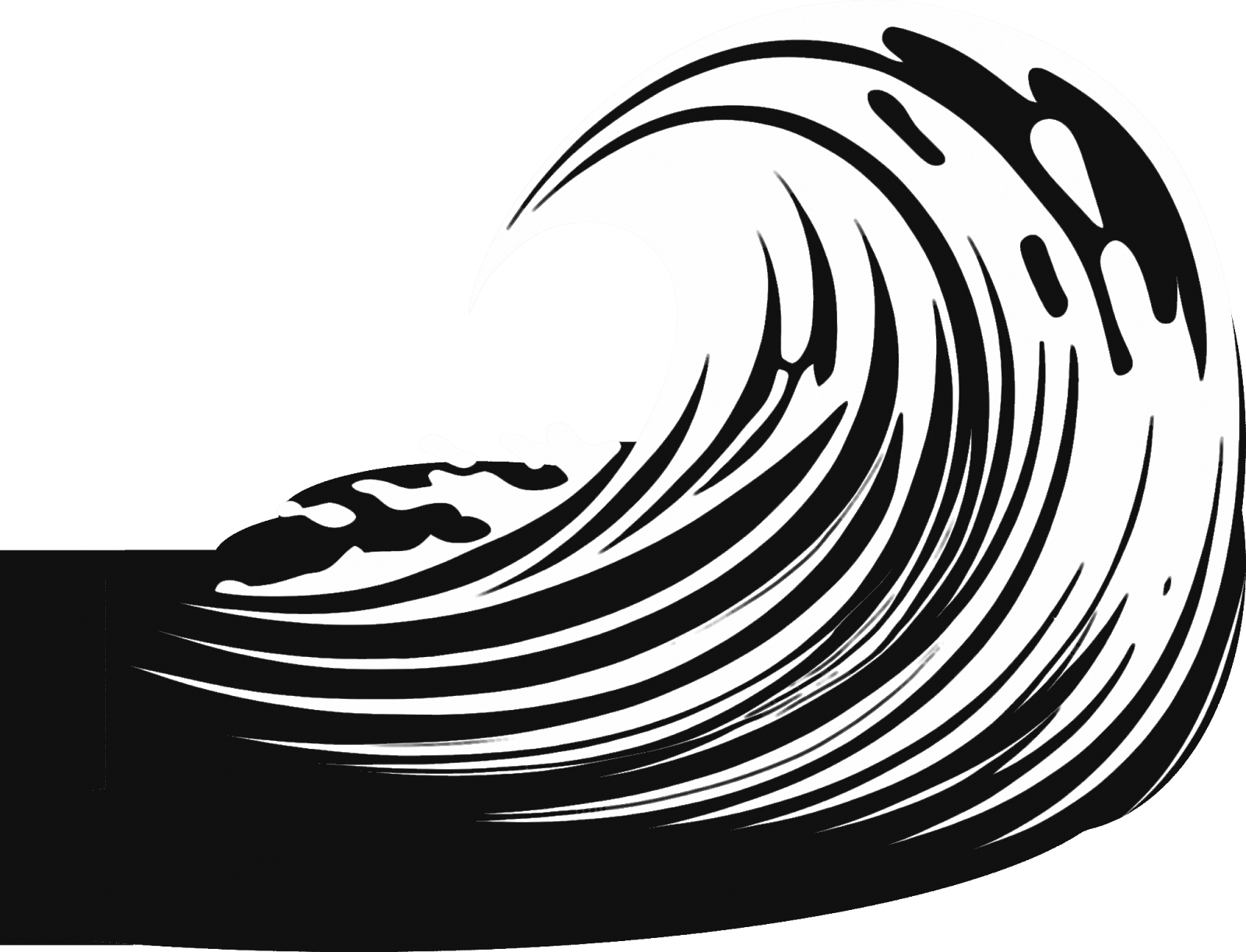 PROCÈS-VERBAL 4e Réunion du Conseil de CoordinationSéance du Conseil de Coordination du 17 août 2023Présences : Conseil exécutif, Comité de l’Inclusion et de la Lutte aux Oppressions, Comité de la Recherche et des Affaires Académiques, Comité de mobilisationObservateurs : DSU, AÉAUM, Ordre du jour :1.0 Procédures d’ouverture1.1 Ouverture1.2 Præsidium 1.3 Lecture et adoption de l’ordre du jour1.4 Lecture et adoption du procès-verbal 2.0 Comment ça va?3.0 Suivi et mandats des Comités et Conseil3.1 Conseil exécutif3.2 Comité journal3.3 Comité de la recherche et des affaires académiques3.4 Comité à la mobilisation3.5 Comité de l’inclusion et de la lutte aux oppressions4.0 Communication interne et fonctionnement du Conseil de Coordination5.0 Procédures de clôture 5.1 Varia5.2 Prochain conseil de coordination5.3 Levée1.0. PROCÉDURES D’OUVERTURE1.1. Ouverture1.1.1 Que l’ouverture de la réunion soit à 18:24 Proposée par Comité mobilisationAppuyée par Comité rechercheAU1.2. Præsidium 1.2.1 Que Benjamin et Laurianne assurent respectivement l’animation et le secrétariat de la réunionProposée par Comité rechercheAppuyée par Comité mobilisationAU1.3. Lecture et adoption de de l’ordre du jour1.3.1 Que l’ordre du jour de la réunion soit le suivant :1.0 Procédures d’ouverture1.1 Ouverture1.2 Præsidium 1.3 Lecture et adoption de l’ordre du jour1.4 Lecture et adoption du procès-verbal 2.0 Comment ça va?3.0 Journée internationale des stagiaires du 10 novembre4.0 Suivi et mandats des Comités et Conseil4.1 Conseil exécutif4.2 Comité journal4.3 Comité de la recherche et des affaires académiques4.4 Comité à la mobilisation4.5 Comité de l’inclusion et de la lutte aux oppressions5.0 Communication interne et fonctionnement du Conseil de Coordination6.0 Procédures de clôture 6.1 Varia6.2 Prochain conseil de coordination6.3 LevéeProposée par Comité rechercheAppuyée par Conseil exécutifAU1.3. Lecture et adoption du procès-verbal1.4.1 Que l’on adopte les procès-verbaux du Conseil de coordination du 2023-06-06 2023-07-04, et 2023-07-27	Proposée par AÉAUM	Appuyée par Comité recherche	AU2.0. COMMENT ÇA VA?2.0.1 Proposition privilégiée: Que l’on tienne un tour de table sur comment ça va.	Proposée par Conseil exécutif	Appuyée par Comité inclusion	AU3.0. Journée internationale des stagiaires Proposition: Que l’on encourage à la participation des membres au comité de mobilisation organisée par le SÉTUE et de l’ADEESE en septembre en vue de la journée internationale des stagiaires du 10 novembre 	Proposée par Conseil exécutif	Appuyée par Comité recherche	AU4.0. Suivi et mandats du Conseil et des Comités 4.1 Conseil exécutifProposition: Que l’on entame des discussions avec les autres fédérations à propos d’une négociation éventuelle quant à une grève pour la salarisation des stages.	Que la CRUES n’accepte aucune entente sans l’accord du Congrès.	Proposée par Comité recherche	Appuyée par Conseil exécutif	AU4.2 Comité journal4.3 Comité de la recherche et des affaires académiques4.4 Comité à la mobilisationProposition: Que le comité mob se mobilise et se concentre sur l’environnement et les affiliations en septembre, conformément à ce qui a été voté en congrès. Et qu’après septembre, il se focalise exclusivement sur la lutte des stages et les affiliations. 	Proposée par Comité mobilisation	Appuyée par Comité recherche	AUProposition d’amendement: 		Que l’on ajoute “et les affiliations” après sur l’environnement.		Proposée par Conseil exécutif		Appuyée par Comité recherche		AU4.5 Comité de l’inclusion et de la lutte aux oppressions5.0. Communication interne et fonctionnement du Conseil de coordinationProposition: Que l’on crée un réseau social à moyen d’un groupe Facebook avec les membres des Comités et du Conseil exécutif. 	Proposée par Comité mobilisation	Appuyée par Comité recherche	AU6.0. PROCÉDURES DE CLÔTURE6.1 Varia6.2 Prochain conseil de coordination6.3 Levée 6.3.1 Levée à 20:23	Proposée par Conseil exécutif	Appuyée par Comité mobilisation	AU